Sta. Mª Margarita de Youville  1701 - 1771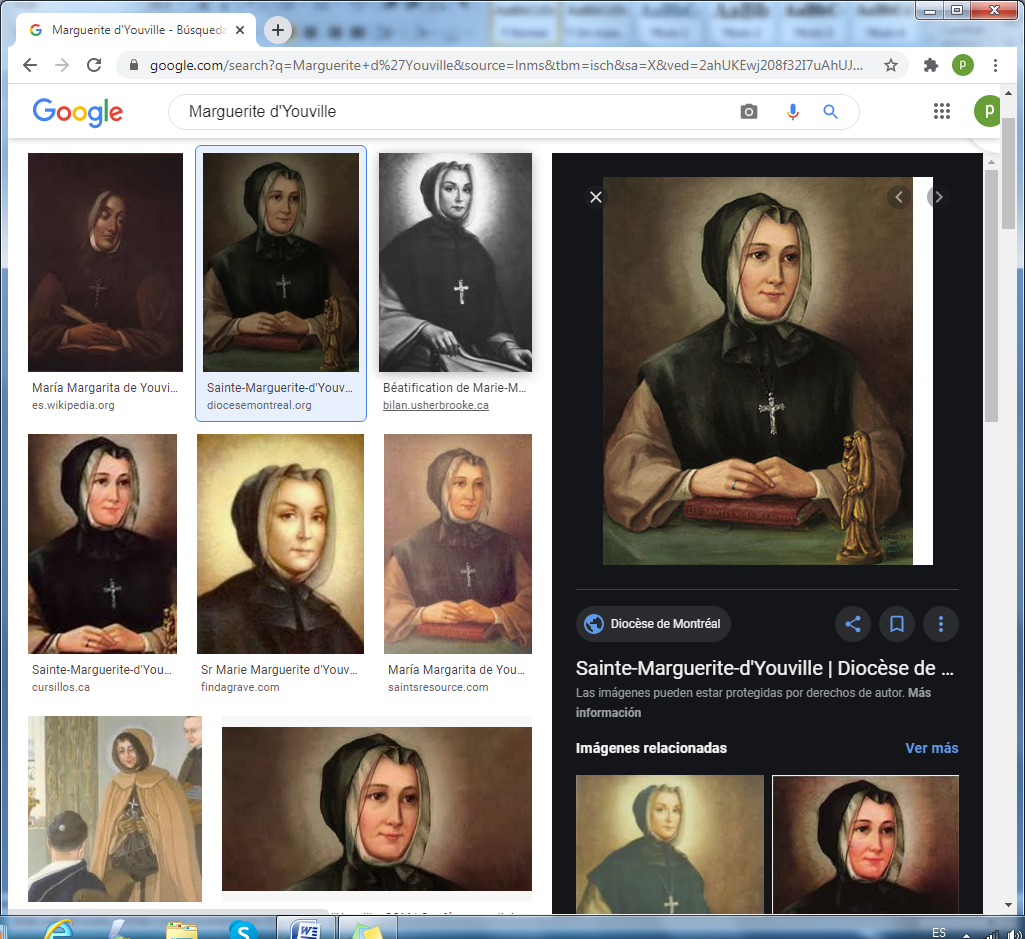       (Nacida Marie-Marguerite Dufrost de Lajemmerais el15 de octubre de 1701 y falleció el  23 de diciembre de 1771. Fue fundadora de las Hermanas de la Caridad de Montreal, llamadas  Hermanas Grises. Es  la primera persona nacida en Canadá en ser canonizada       Marguerite nació de los padres Christophe Dufrost de Lajemmerais y Marie-Renée Gaultier de Varennes. Su padre murió cuando ella tenía siete años, dejando a la familia empobrecida. Gracias a su bisabuelo materno, Pierre Boucher de Boucherville (el ex gobernador de Trois-Rivières ), Marguerite pudo viajar a la ciudad de Quebec y recibir instrucción religiosa de la orden de las Ursulinas , aproximadamente entre los 11 y los 13 años. A su regreso a Varennes Marguerite, que era la mayor de seis hermanos, se encargó de la educación de sus hermanos y ayudó a mantener a su madre viuda.     Alrededor de 1718, Timothy Sullivan, hijo de un médico nacido en Irlanda, llegó a Nueva Francia como capitán de un regimiento de dragones, con la intención de comenzar una nueva vida. Rápidamente se integró a su tierra adoptiva y gradualmente adoptó una versión francesa de su nombre, llamándose Timothée Sylvain. En 1720, Timothée, de 24 años, se había casado con la madre de Marguerite, Marie-Renée, luego enviudada durante más de una década y tenía 38 años. La boda tuvo lugar en una iglesia parroquial lejos de la casa de la familia en Varennes. En el contexto de las convenciones sociales de la época, se consideraba que Marie-Renée se había casado por debajo de su clase con un plebeyo, y esto a su vez provocó la anulación del matrimonio concertado de Marguerite con el noble Louis-Hector Piot de Langloiserie. La familia se trasladaría a Montreal en 1721 y Marguerite se casaría allí con François d'Youville en 1722. Marguerite y François establecieron un hogar junto con la madre de François. Se dice que François fue un marido indiferente, más preocupado por sus negocios que por su vida familiar.   Rara vez estaba en casa y Marguerite tenía una relación difícil con su madre. Para complicar las cosas, aunque François era un comerciante de pieles, se pensaba que también estaba involucrado en un comercio ilegal de alcohol con la población indígena local, lo que dañó la reputación de la pareja.   La pareja tendría seis hijos, aunque cuatro morirían en la infancia. François murió en 1730. Cuando tenía 29 años, Marguerite había perdido a su padre, su marido y cuatro de sus propios hijos. Los dos hijos vivos de Marguerite se convertirían más tarde en sacerdotes.  Quedó viuda 8 años más tarde con 3 hijos y muchas deudas. Obligada a trabajar por ella misma para poder solventar sus necesidades. Dos de sus hijos llegaran a la edad adulta: los 2 serían sacerdotes. De su pobreza, ayudan a aquellos que estaban en la necesidad.Sus tres hijos         Joseph-François Youville de la Découverte (1724-1778).       Marie-Louise Youville (1727-1727).       Charles-Marie-Magdeleine Youville (1729-1790).   Adaptándose a la vida    La investigación del destacado historiador Marcel Trudel sugiere que Marguerite d'Youville probablemente era una propietaria de esclavos. Aunque lejos de estar muy extendido, mantener esclavos como sirvientes domésticos era una práctica común entre casi todos los niveles de la sociedad en el Canadá de la era colonial. No está claro si Marguerite era dueña de sus esclavos o si los heredó de François d'Youville, y se desconoce si continuó la práctica durante el tiempo que experimentó su renovación religiosa y fundó su empresa caritativa. A pesar de las grandes dificultades de su joven vida, Marguerite mantuvo su participación en diversas organizaciones religiosas y caritativas, que comenzó en 1727 cuando tenía 26 años. Un profundo despertar religioso la impulsó a dedicar su vida a la caridad.    El 31 de diciembre de 1737, Marguerite y tres colegas formaron una asociación para ayudar a los pobres y abrieron un hogar para recibirlos. Esta asociación, conocida como las Hermanas de la Caridad, evolucionaría con el tiempo hasta convertirse en las Monjas Grises.  Responsabilidad del Hospital      Madre Maria de Youville tenía una gran devoción por Dios Padre, una devoción que será el elemento marcable de su vida. La Providencia la había inspirado a socorrer de la ruina y las deudas al Antiguo Hospital General de Montreal, fundado en 1694 por M. Charon. Esta empresa iba a ser el trabajo de fundación de un nuevo instituto religioso.  Las Hermanas de la Caridad fueron Inicialmente, con los esfuerzos de Marguerite  las que  dirigieron la obra. Atendieron a las mujeres en extrema necesidad, ya que no había instalaciones o servicios disponibles en ese momento en Montreal. En 1747, las Monjas Grises fueron puestas a cargo del arruinado Hôpital Général de Montréal, fundado en 1692 por François Charon de La Barre (también conocido como el Hospital Charon).   La institución evolucionó hasta convertirse en un hospicio para ancianos y ancianas, discapacitados, expósitos, huérfanos y “mujeres caídas”, entre otros.  En 1750, las autoridades civiles y eclesiásticas decidieron unirlo con el Hôpital Général de Québec, pero los sulpicianos intercedieron en París, y el 3 de junio de 1753 Luis XV otorgó a la comunidad el estatus legal y el título del hospital. Es por esta época que las monjas grises comenzaron a usar el hábito gris que identificaba a su comunidad hasta bien entrada la década de 1960.      En 1755 las mujeres finalmente comenzaron su vida como Hermanas de la Caridad del Hôpital Général. Desarrollaron varias empresas que incluyen granjas, un huerto, un molino y una panadería para financiar su trabajo. Aunque inicialmente estuvo involucrado en el cuidado de aquellos que no podían cuidar de sí mismos, fue durante la epidemia  de viruela de 1755 y la Guerra de los Siete Años cuando su hospital se convirtió en un establecimiento médico integral. Aunque su hospital se incendiaría en 1765 y Marguerite fallecería en 1771, la orden religiosa que ella fundó continuaría creciendo y asumiendo papeles importantes en la historia de Montreal, Quebec y Canadáontreal.     En 1755, Mgr Pontbriand confirmó la regla del instituto. Madre Maria de Youville asume la deuda entera de 49 000 libras. Para restaurarlo, reconstruirlo y sostenerlo, admite a los epilépticos, leprosos y los contagiosos excluidos del Hôtel-Dieu de Quebec. Su principal fuente de ingresos era la fabricación de ropa.    Durante la Guerra de los 7 años, muchos soldados británicos eran tratados, en una sala del hospital, la cual era llamada La Sala de los Ingleses. Madre de Youville compró el rescate de un soldado británico y a otros, de los cuales, uno, por gratitud, previene más tarde el bombardeo del hospital.    En razón del costo exorbitante de la vida, debido a la corrupción sin escrúpulos, su hospital estaba muy endeudado en el momento de la Conquista. El dinero que le debía el Gobierno Francés, 100 000 libras, fue solamente entregado bajo el reinado de Luis XVII, y la suma se aplicaba al trabajo comenzado por la fundadora. Aun con una gran pobreza, Madre Maria de Youville se encargó de salvar a todos los niños asistidos bajo su propia caridad.     En 1765, el Hospital General fue destruido por un incendio, completamente resignada de la pérdida, se arrodilla con sus hermanas y recita el Te Deum. Ayudadas por la generosidad de los benefactores, las hermanas reconstruyeron el hospital en siete meses. Margarita murió en aquel lugar el 23 de diciembre 1771. Tenía setenta años de edad.      Su instituto se extendió por toda Canadá y a los estados vecinos. El decreto introducía la causa de beatificación y el grado de Venerable fue firmado el 28 de abril de 1890.      Mucha gente dio testimonio de sus dones proféticos y poderes curativos milagrosos. Por ejemplo, una joven que sufrió leucemia mieloblástica aguda en 1978 afirmó haber sido curada milagrosamente por su intercesión. Años después de su muerte, Roma reconoció oficialmente su espiritualidad y vida sacrificial. En 1959, Marie-Marguerite d'Youville fue beatificada por el Papa Juan XXIII y luego canonizada por el Papa Juan Pablo II en 1990, convirtiéndola en la primera santa nacida en Canadá      El papa Juan XXIII la beatifica el 3 de mayo de 1959.  .